Всероссийская акция «Окна победы»2020 год - Год памяти и славы. До юбилея осталось несколько дней, но именно 9 мая этого года на улицах городов не пройдут торжественные парады и «Бессмертный полк» из-за пандемии коронавируса.1 мая стартовала Всероссийская акция «Окна победы» в честь 75-летия Победы в Великой Отечественной войне. Педагоги и воспитанники МКДОУ д/с № 304 приняли участие в этой акции. Они украсили окна своих домов и квартир вырезанными из бумаги силуэтами журавлей, которые являются знаком памяти о членах семьи, принимавших участие в военных действиях, силуэтами белых голубей – символами мира. Также для украшения использовали различные репродукции, посвященные ВОВ, фотографии родственников – ветеранов ВОВ. «Ценность акции в том, что, даже не выходя из дома, мы можем выразить признательность ветеранам Великой Отечественной войны и почтить память павших героев, превратив свои окна в галереи памяти и выразить благодарность всем, кто сделал мирным наше небо!»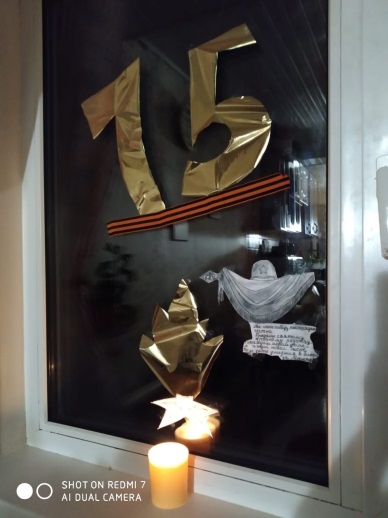 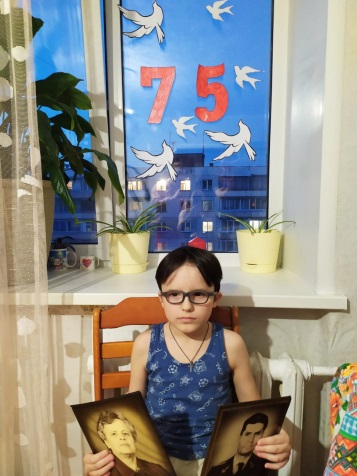 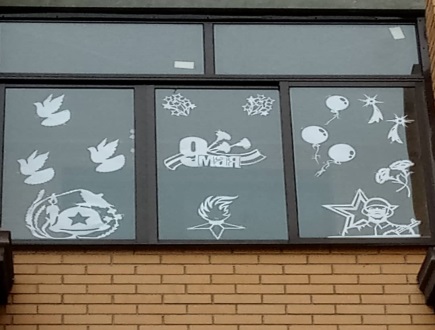 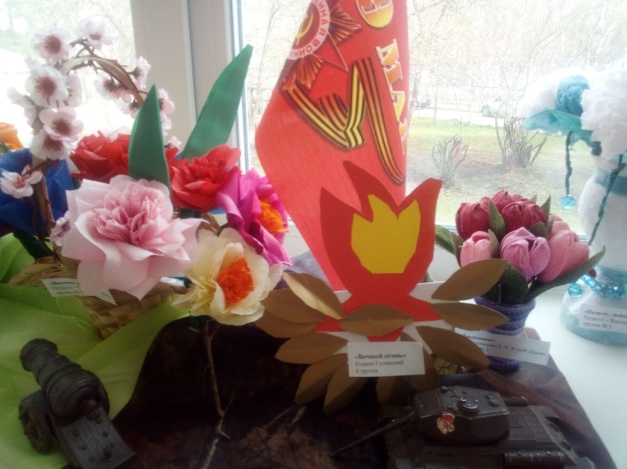 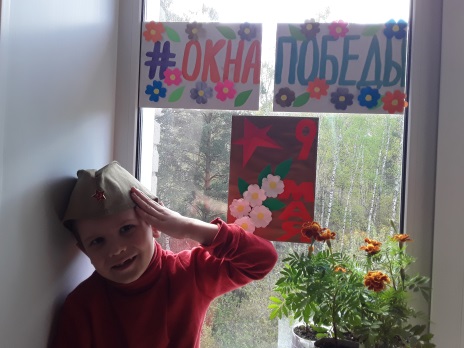 